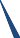 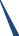 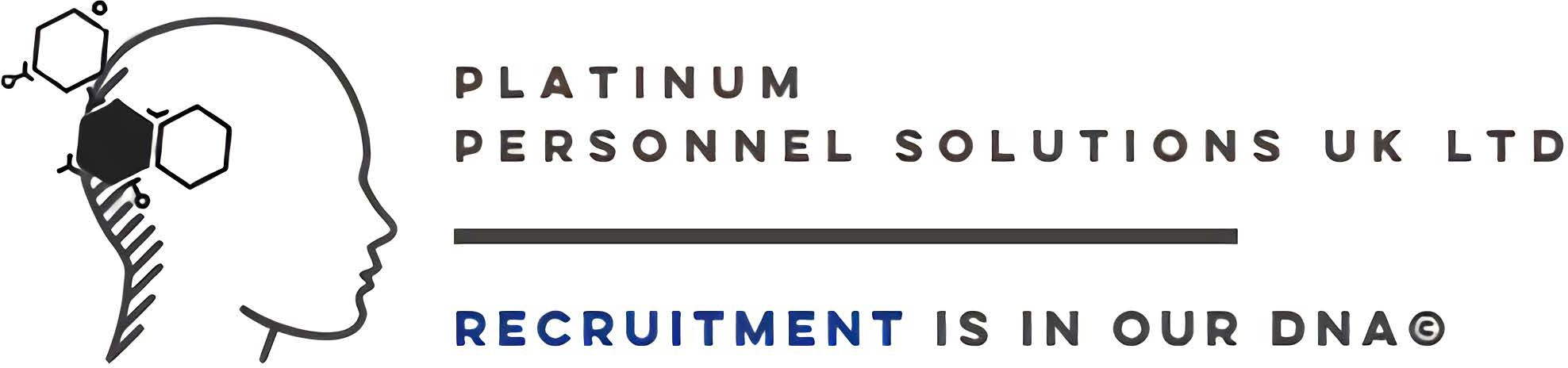 APPLICATION PACK2023/24 - to presentCandidate name:*Please take care when filling in this document ensuring all information entered is correct*Ensure payment details and the 'Starter Checklist' form are fully completed.Certain types of employment and professions are exempt from the Rehabilitation of Offenders Act 1974 and in those cases particularly where the employment is sought in relation to positions involving working with children or vulnerable adults, details for all criminal convictions must be given. The information given will be treated in the strictest of confidence and only considered where, in the reasonable opinion of Platinum personnel Solutions UK ltd, the offence is relevant to the post to which you are applying. Failure to declare a conviction may require us to exclude you from our register or terminate an assignment if the offence is not declared but later comes to light.General Information Interviewed By:	Signature:……………………………………………	Date:………………………………….Employment RecordHealth and DisabilityThe following questions on health and disability are asked in order to find out your needs in terms of reasonable adjustments to access our recruitment service and to find out your needs in order to perform the job or position sought.Data Protection StatementThe information that you provide on this form and on any CV given will be used by Platinum Personnel Solutions UK Ltd to provide you work finding services. In providing this service to you, you consent to your personal data being included on a computerised database and consent to us transferring your personal details to our clients.We may check the information collected, with third parties or with other information held by us.We may also use or pass to certain third parties’ information to prevent or detect crime, to protect public funds, or in other way permitted or required by law.Candidate/ Temporary worker declarationI hereby confirm that the information given is true and correct. I consent to my personal data and CV being forwarded to clients. I consent to references being passed onto potential employers.If, during the course of a temporary assignment, the Client wishes to employ me direct, I acknowledge that Platinum Personnel Solutions UK Ltd will be entitled either to charge the client an introduction/transfer fee, or to agree an extension of the hiring period with the Client (after which I may be employed by the Client without further charge being applicable to the Client).I hereby give my consent to the Company to process the following information: Personal data	[Name]	[Date of birth]	[Contact details, including telephone number, email address and postal address]	[Experience, training and qualifications]	[CV]	[National insurance number]	[Include any other relevant personal data]	[Disability/health condition relevant to the role]	[Criminal conviction]	[Include any other relevant sensitive personal data]I consent to the Company processing the above personal data for the following purposes:	For the Company to provide me with work-finding services.	For the Company to process with or transfer my personal data to their client/s in order to provide me with work-finding services. [	For the Company to process my data on a computerised database [provided by named pro-vider] in order to provide me with work-finding services.	[For the Company to process my data using automated decision-making processes]	[Include any other relevant purposes for processing personal data]I also consent to the Company processing my personal data with third parties for the purposes of internal audits and investigations carried out on the Company to ensure that the Company is complying with all relevant laws and obligations.The consent I give to the Company will last for the duration of my employment.I am aware that I have the right to withdraw my consent at any time by informing the Company that I wish to do so.Signed by candidate / temporary worker:	Date:48 HOUR OPT OUT AGREEMENTDEFINITIONSIn this Agreement the following definitions apply:“Agency Worker”	means [insert name of agency worker] ;“Assignment”	means the period during which the Agency Worker is supplied to provide services to the Client;“Client”	means the person, firm or corporate body using the services of the Agency Worker;“Employment Business”	means Platinum Personnel Solutions Uk limitedregistration No :05997144 Office 5 Leiston Enterprise Centre Eastland’s Industrial estate Leiston IP16 4US ]; and“Working Week”	means an average of 48 hours each week calculated over a 17-week reference period.References to the singular include the plural and references to the masculine include the feminine and vice versa.The headings contained in this Agreement are for convenience only and do not affect their interpretation.RESTRICTIONThe Working Time Regulations 1998 provide that the Agency Worker shall not work on an Assignment with the Client in excess of the Working Week unless s/he agrees in writing that this limit should not apply.CONSENTThe Agency Worker hereby agrees that the Working Week limit shall not apply to the Assignment.WITHDRAWAL OF CONSENTThe Agency Worker may end this Agreement by giving the Employment Business 1 Weeks notice in writing.For the avoidance of doubt, any notice bringing this Agreement to an end shall not be construed as termination by the Agency Worker of an Assignment with a Client.Upon the expiry of the notice period set out in clause 4.1 the Working Week limit shall apply with immediate effect.THE LAWThis Agreement is governed by the law of [England & Wales/Scotland/ Northern Ireland] and is subject to the exclusive jurisdiction of the Courts of [England & Wales/Scotland/ Northern Ireland]Signed by the Agency WorkerDate 	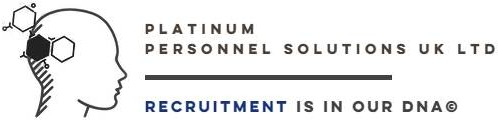 Key Information DocumentPage 7This document sets out key information about your relationship with us, including details about pay, holiday entitlement and other benefits.Further information can be found at our website: www.platinumpersonnelsolutions.comThe Employment Agency Standards (EAS) Inspectorate is the government authority responsible for the enforcement of certain agency worker rights. You can raise a concern with them directly on 020 7215 5000 or through the Acas helpline on 0300 123 1100, Monday to Friday, 8am to 6pm.GENERAL INFORMATIONEXAMPLE PAYPage 8Platinum Personnel Solutions (UK) Ltd.Payment DetailsI HEREBY AUTHORISE MY WAGES TO BE PAID INTO THE ABOVE ACCOUNT.Signed:	Date:Page 9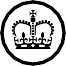 Starter checklist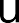 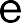 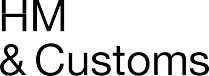 Tell your employer of your circumstances so that you do not pay too much or too little taxDo not send this form to HM Revenue and Customs (HMRC)Instructions for employerUse this starter checklist to gather information about your new employee if they do not have a P45. You can alsouse this form if they have a student loan (whether or not they have a P45). Use the information to help fill in your first Full Payment Submission (FPS) for this employee. If you have already submitted your first FPS, keep using the tax code in that FPS until HMRC sends you a new tax code. If the employee gives you their P45 after the first FPS submission, use the tax code shown in parts 2 and 3 of the P45. You must keep the information recorded on the starter checklist for the current and next 3 tax years. This form is for your use only.Instructions for employeeFill in this form if you do not have a P45 (a document you get from your employer when you stop working for them).You should also fill in this form if you have a student loan (whether or not you’ve a P45). Give the completed form to your employer as soon as possible. They need this information to tell HMRC about you and help them to use the right tax code. Make sure you answer the questions correctly. If you do not, you may pay the wrong amount of tax or student loan deductions.Employee’s personal detailsLast nameFirst namesDo not enter initials or shortened names for example, Jim for James or Liz for ElizabethHome addressNational Insurance number (if known)What is your sex?As shown on your birth certificate or gender recognition certificateEmployment start dateDD MM YYYYMale	FemaleDate of birth DD MM YYYYContinue on the next pageStarter checklist	HMRC 09/22Employee statementThese questions will help you to choose the statement that matches your circumstances. The statement you choose helps your employer to apply the correct tax code.Do you have another job?Yes	Put an ‘X’ in the statement C box below No	Go to question 9Do you receive payments from a State, workplace or private pension?Since 6 April have you received payments from:another job which has endedor any of the following taxable benefitsJobseeker’s Allowance (JSA)Employment and Support Allowance (ESA)Incapacity BenefitYes	Put an ‘X’ in the statement B box belowYes NoPut an ‘X’ in the statement C box below Go to question 10No	Put an ‘X’ in the statement A box belowFor more information about tax codes, go to www.gov.uk/tax-codesContinue on the next pageStudent loansDo you have a student or postgraduate loan?Yes	Go to question 12No	Go straight to the DeclarationDo any of the following statements apply:you’re still studying on a course that your student loan relates toyou completed or left your course after the start of the current tax year, which started on 6 Aprilyou’ve already repaid your loan in fullyou’re paying the Student Loans Company by Direct Debit from your bank to manage your end of loan repaymentsEmployees, for more information about the type of loan you have or to check your balance, go towww.gov.uk/sign-in-to-manage-your-student-loan-balanceEmployers, for guidance on student loans and which plan or loan type to use if your employee has selected more than one,go to www.gov.uk/guidance/special-rules-for-student-loansYes NoGo straight to the Declaration Go to question 13To avoid repaying more than you need to, tick thecorrect student loan or loans that you have – use the guidance on the right to help you.Please tick all that apply Plan 1Plan 2Plan 4Postgraduate loan (England and Wales only)DeclarationI confirm that the information I’ve given on this form is correct.Full name Use capital letters	SignatureDate DD MM YYYYGive this form to your employerYour employer will use the information to make sure you pay the right amount of tax. Do not send this form to HMRC.Employer guidanceFor information on how to work out your new employee’s tax code, go to www.gov.uk/new-employee-tax-codeUse Statement A, B or C that your employee has chosen in the employee statement section and apply the tax code below:Statement A – use the current personal allowanceStatement B – use the current personal allowance on a ‘week 1/month 1’ basisStatement C – use tax code BRAPPLICATION FORMAPPLICATION FORMPayroll No:Payroll No:Surname:Surname:Forenames:Forenames:Address:Address:Address:Address:Telephone No:Mobile Number:Mobile Number:Date of Birth:National Insurance Number:National Insurance Number:National Insurance Number:Your E-mail address:Your E-mail address:Your E-mail address:Your E-mail address:Are your eligible to work in the United Kingdom?	Yes / NoAre your eligible to work in the United Kingdom?	Yes / NoAre your eligible to work in the United Kingdom?	Yes / NoAre your eligible to work in the United Kingdom?	Yes / NoPrevious Agency ExperiencePrevious Agency ExperiencePrevious Agency ExperiencePrevious Agency ExperienceAgencyPlace of WorkPlace of WorkJob Description & RatesNext of Kin DetailsNext of Kin DetailsNext of Kin DetailsNext of Kin DetailsName:Name:Relationship:Relationship:Address:Address:Contact Telephone Number(s):Contact Telephone Number(s):Have you ever been convictedYes / NoDetails:of a Criminal offence?Yes / NoDetails:Are there any ProsecutionsYes / NoDetails:PendingYes / NoDetails:How did you hear about us?Do you have your own transport?Do you have safety footwear?What jobs are you best suited to?What jobs are you least suited to?Have you been given or received our key information document? (See Page 7)Interviewers CommentsFrom: To:Co. NameJob Description:Address:Job:Title:Salary:Tele No: Contact:Reason For Leaving:From:To:Co. NameJob Description:Address:Job:Title:Salary:Tele No: Contact:Reason For Leaving:From:To:Co. NameJob Description:Address:Job:Title:Salary:Tele No: Contact:Reason For Leaving:From:To:Co. NameJob Description:Address:Job:Title:Salary:Tele No: Contact:Reason For Leaving:Employment Reference 1Employment Reference 2Please provide the following information:Please provide the following information:Company Name:Company Name:Name of Contact: Position in company: Contact Number:Name of Contact: Position in company: Contact Number:Employment Reference 1Contact Email Address:Employment Reference 2Contact Email Address:Information requiredDetails1. Do you have any health issues or aYes/ nodisability relevant which may make itIf yes, please specifydifficult for you to carry out functionswhich are essential for the role you seek?2. If you have a disability, what are your needs in terms of reasonable adjustments in order to access this recruitment service and to attend interview, or to takeaptitude tests etc.?Please specifyCompany Name:Platinum Personnel Solutions UK LimitedDocument DP6:Consent declarationTopic:Data protectionVersion:2023/24 - PresentYour name:Name of employment business:Platinum Personnel Solutions (UK) Ltd.Your employer (if different from the employment business):N/AType of contract you will be engaged under:Contract for services / Contract of serviceWho will be responsible for paying you (if different from your employer):N/AHow often you will be paid:Weekly on a Friday (Bank holiday permitting)Expected or minimum rate of pay:Minimum: National Minimum WageDeductions from your pay required by law:Taxation, Employee National insurance or any other law abided deduction of earnings if any.Any other deductions or costs from yourpay (to include amounts or how they are calculated):Automatic enrolment after the qualifying period to the Government Pension Scheme.Any fees for goods or services:None.Holiday entitlement and pay:20 Holiday days + 8 Bank Holidays on a pro rota basis on a standard contract of services.Additional benefits:N/AExample rate of pay:£15.00 per hour based on a 40 hour working week. (£600 Gross wage)Deductions from your wage required by law:Dependent on the candidates individual tax code:PAYE Tax: £71.65Employee’s National Insurance: £42.96Any other deductions or costs from your wage:This example is before the automatic enrolment of the Government Pension Scheme.Any fees for goods or services:N/AExample NET take home pay:£485.39 per week.Name:Name:Name:Start Date:Start Date:Payroll No:Address:Address:Address:Address:Address:Address:Date of Birth:Date of Birth:NI. Number:NI. Number:NI. Number:NI. Number:Email Address:Email Address:Method of PaymentBACS BacBACS BacBACS BacBank/Building Society Name:Address:Name of Account Holder:Account Number:Sort Code:Building Society Roll No if applicable:PostcodeCountry